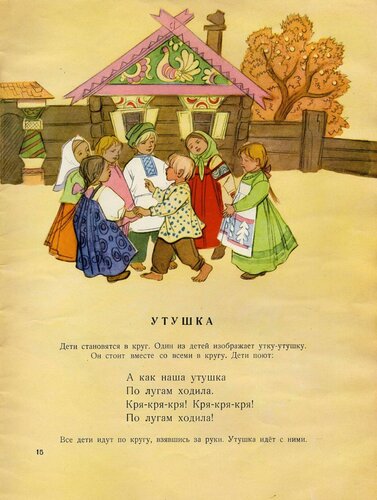 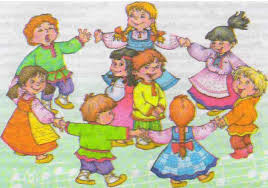 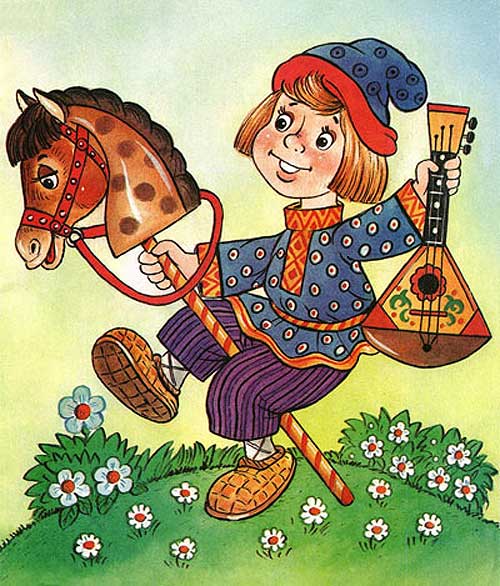 Подвижные игры«Мы посеяли зерно»Я буду вам говорить слова и показывать движения, а вы будете за мной повторять.Весной давно Мы посеяли зерно (поочередно разводим руки в стороны сперва вправо, затем влево)Прорастут ростки, (приседаем на корточки, затем медленно встаем вверх)Скоро будут колоски (полный рост и поднимаем руки вверх над головой)А придет пора - выйдут в поле трактора (руки сгибаем в локтях ритмично двигая вперед назад)Уберем урожай (наклоны, имитируем сбор колосьев)Испечём каравай (руки на уровни груди сцепляем в замок в виде круга)Едем в поле (дети встают друг за другом и «едут» на машине)На кочку наехали (подпрыгивают, приседают, делают повороты вправо, влево)В яму заехали Горки объехали. И на поле приехали!«Блинчики»В миску яйца разбиваем (рубящие движения рёбрами ладоней)Молоко в них добавляем (поворачиваем кулачки из стороны в сторону)Засыпаем всё мукой, (движение руками: жмём- жмём)Сыпем сахар, (имитируем движение щепоткой правой руки)Сыпем соль, (имитируем движение щепоткой левой руки)В сковородку тесто льём (поворачиваем кулачки из стороны в сторону)И оладышки печём! (хлопаем в ладоши)Блинчик – папе!
Блинчик – маме!
Блинчик – бабушке Наталье!
Блинчик – дедушке Кузьме!
А последний блинчик – мне!
 (загибаем пальчики на одной руке на каждую строчку)Игра: «Что мы делали – не скажем, а как делали – покажем»Из взрослых выбирается один ведущий – Царь. Команда детей, предварительно договорившись между собой, подходит к Царю. Между ними происходит следующий диалог:- Здравствуй, Царь.-Здравствуйте, дети. Где вы были?- На мельнице (поле, пекарне, хлебном магазине и т. д.)- Что вы делали?- Что мы делали - не скажем, а как делали – покажем.Дети показывают задуманные действия. Царь должен угадать их. Если угадал - дети убегают, а Царь их ловит. Пойманные – отдыхают. Оставшиеся задумывают новое действие и игра продолжается. Если Царь назвал задуманное новое действие неправильно, дети остаются на своих местах и дают ему возможность еще 2-3 раза отгадать задуманное.«Зёрнышко»В землю зёрнышко попало (приседают)Прорастать на солнце стало (руки над головой)Дождик землю поливал, и росточек подрастал (медленно встают)К свету и теплу тянулся. И красавцем обернулся.«Каравай»Цель игры: упражнять детей в правильном согласовании действий и текста, воспитывать понимание различной величины предмета, развивать речевую и двигательную активность.Ход игры. Дети и воспитатель становятся в круг. «Дети, сегодня мы поиграем в игру «Каравай». День рождения сегодня у Вани. Мы будем ему читать стихотворение, а он будет стоять в кругу и слушать, кто произносит громко, правильно все слова».Слова: Как на Ванин день рожденья, Испекли мы каравай.Вот такой... Вот такой... Вот такой... Вот такой...— Каравай, каравай! Кого хочешь - выбирай!Динамическая пауза «Посевная»Мы посеем рожь, рожь (дети показывают, как разбрасывают зёрна)И горох взойдёт хорош, (поднимают постепенно руки)Будет по ветру клонитьсяБелоярая пшеница. (качают поднятыми руками из стороны в сторону)И гречиха в цвет рядиться, (вытягивают руки и вращают кистями)И овёс заколосится (трясут поднятыми вверх руками).Подвижная игра «Дружные зёрна»Цель: воспитывать стремление участвовать в играх с элементами соревнования, развивать умение действовать в команде, развивать воображение.Игровая задача: быстрее всех собраться в один колосок.Материал: по 1 обручу на каждые 5 человек.Ход:Дети-колоски образуют малый (внутренний) круг, а их дети-зёрнышки – большой (внешний). Участники каждого круга держатся за руки. Когда начинает звучать музыка, дети идут в противоположных направлениях – по часовой стрелке и против нее. Как только мелодия смолкает, все расцепляют руки. Дети-колоски занимают места в обручах, а дети-зернышки должны постараться найти свой колосок, подбежать к нему и обнять его раньше остальных.Игра-эстафета «Кто скорее отвезёт зерно на элеватор»Цель: воспитывать дружеские взаимоотношения между детьми, развивать крупную моторику руки.Игровая задача: быстрее соперника накрутить веревку на палку.Материал: 2 машинки на верёвке с зёрнами пшеницы.Ход:В игре принимает участие 2 ребёнка. Дети садятся на стул держа в руке палочку с веревкой от машины. Накручивают веревку на палку, стараясь перегнать соперника и при этом не уронить ни одного зернышка.Подвижная игра «Покажи колосок»Цель: развивать внимание, умение быстро реагировать на сигнал ведущегоИгровая задача: первым отдать колосок ведущему.Материал: пшеничные колоскиХод:Играющие делятся на две группы и выстраиваются в шеренгу друг против друга, держа руки за спиной. В центре между шеренгами стоит один игрок. В каждой команде выбирают ведущего, которому дают колосок. Ведущий позади своей команды незаметно вкладывает колосок в руку одному из детей. После этого игрок в центре даёт команду: «Покажи колосок!» Дети с колосками должны выбежать и отдать свой колосок ведущему,  побеждает тот, кто быстрее отдаст колосок.Командная игра «Собери каравай» (пазлы)Цель: развивать умение радоваться результатам коллективного труда, развивать умение действовать в команде.Игровая задача: быстро и правильно собрать разрезные картинки с изображением каравая.Материал: разрезные картинки с изображением караваяХод:На 2-х столах в конвертах лежат разрезные картинки с изображением каравая. Необходимо быстрее и аккуратнее соперников собрать изображение.Физкультминутка «Каравай»В землю зёрнышко посадим,Очень малое оно. (наклоны вперёд)Но, как солнышко засветит (руки в стороны, присесть)Прорастёт моё зерно. (постепенное вставание)Ветер тучку пригналИ нам дал. (наклоны вправо – влево, руки вверху)Сожнёт косарь зерно (повороты вправо – влево, имитируя косьбу)И размелет его. (кулак на кулак и круговые вращения)А хозяйка из мукиИспечёт нам пирожки. (имитация – печём пирожки)И большой каравай. (соединить округлённые руки)Всем на радость раздавай! (развести руки в стороны)Подвижная игра «Мыши в кладовой»Цель: развивать ориентировку в пространстве, быстроту движений, ловкость, образность мышления, умение быстро действовать по сигналу воспитателя.Описание игры: ребёнок-кот «спит» в кладовой, дети-мыши приходят в кладовую, кот просыпается и ловит мышей.Подвижная игра «Лови мешок»Цель: развивать внимание, ловкость, быстроту реакции, повторить названия хлебобулочных изделий.Описание игры: дети стоят в кругу, водящий бросает игроку мешок с «мукой», называя его имя, и говорит первый слог названия хлебобулочного изделия. Игрок, словив, должен продолжить слово. Если не словил мяч или не смог продолжить слово – выбывает из игры.Подвижная игра «Торба»Цель: учить сочетать движения со словами, развивать ловкость, внимание, учить быстро бегать, увёртываться.Описание игры: дети садятся на корточки по кругу и перекатывают мяч друг другу. На последних словах тот, у кого остался в руках мяч называет два имени - эти дети убегают, он их пытается осалить мячом. Тот, в кого попали, выбывает из игры.Подвижная игра «Молотилка»Цель: учить двигаться по кругу крепко держась за руки, развивать ловкость, быстроту.Описание игры: дети двигаются по кругу, крепко держась за руки, ведущий пытается расцепить руки игроков и вытащить их из круга. Игроки, которых вырвали из круга, выходят из игры.Физкультурная минутка «В землю зёрнышко попало» 1. В землю зёрнышко попало.(Дети присаживаются на корточки, прижимают голову к коленям и закрывают её руками)2. Прорастать на солнце стало.(Дети поднимают руки вверх над головой, приговаривая:«Золотое солнышко, ты согрей нам зёрнышко!»«Дождик, дождик, поливай! Будет хлеба урожай!»)(Дети вытягивают руки вперёд, ладонями вверх и «брызгают» на себя водой.)3. Дождик землю поливал, и росточек подрастал!(Дети медленно встают).4. К свету и теплу тянулся (руки в стороны)5. И красавцем обернулся (руки вперёд).6. Золотые колоски на ветру качаются,(Дети встают на носочки, поднимают прямые руки вверх, кисти рук опущены вниз).7. Низко наклоняются.(Дети машут поднятыми вверх руками и приговаривают:«Поспел урожай! Приезжай, убирай!(Наклоны вниз)Хороводная игра «Огородная»Цель: развитие памяти, внимания, координации движений.Ход игры:Дети стоят в кругу, предварительно выбираются «морковь», «лук», «капуста», «пшеница», «шофёр». Они тоже стоят в кругу.Дети идут по кругу и поют:Есть у нас огород. Там своя морковь растёт,Вот такой ширины, вот такой вышины! (2 раза)Дети останавливаются и раскрывают руки в ширину, а затем поднимают их вверх. Выходит «морковь», пляшет и по окончанию куплета возвращается в круг; дети, стоя на месте, поют:Ты, морковь, сюда спеши. Ты немного попляши,А потом не зевай и в корзинку полезай (2 раза)Дети идут по кругу и поют:Есть у нас огород, там зелёный лук растётВот такой ширины, вот такой вышины (2 раза)В кругу танцует «лук», по окончанию куплета возвращается в круг, дети, стоя на месте, поют:Ты лучок сюда спеши, ты немного попляши,А потом не зевай и в корзинку полезай (2 раза)Дети идут по кругу и поют:Есть у нас огород и капуста там растётВот такой ширины, вот такой вышины (2 раза)Выходит «капуста» и пляшет в кругу, по окончанию куплета возвращается в круг, дети поют:Ты капуста, к нам спеши, та немного попляши,А потом не зевай и в корзинку полезай (2 раза)Дети идут по кругу и поют:Есть у нас огород. Там пшеница растёт,Вот такой ширины, вот такой вышины! (2 раза)Выходит «пшеница» и пляшет в кругу, по окончанию куплета возвращается в круг, дети поют:Ты пшеница, к нам спеши, та немного попляши,А потом не зевай и в корзинку полезай (2 раза)Дети идут по кругу и поют:Есть у нас грузовик, он не мал и не велик.Вот такой ширины, вот такой вышины (2 раза)Выходит «шофёр» и пляшет в кругу, по окончанию куплета возвращается в круг, дети поют:Ты, шофёр, сюда спеши, ты немного попляшиА потом не зевай, увози наш урожай!Пластический этюд «Уборка урожая»Показать: вы срезаете пшеницу, капусту, копаете картофель, выдёргиваете морковь и свёклу, лущите фасоль и горох.Образно-пластическое творчество детей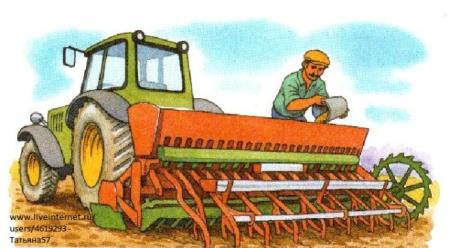 